【TAIOP台灣工商心理學學會  招募會務執行秘書 1名】台灣工商心理學學會致力於推廣工商心理學在台灣的發展，透過舉辦國際學術研討會、工商心理學工作坊以及與企業建立專案合作，促進工商心理學學術與實務之交流，為工商心理學的未來發展貢獻心力，並攜手邁向幸福共善的組織新紀元。欲更進一步了解本學會，可參考學會官網：https://taiop.org/工作內容會議聯繫與安排，會議議程、紀錄，決議事項追蹤與處理。會員管理、年度理監事選舉相關事宜。帳務管理，年度財報製作、預算編列。社群媒體內容資訊更新與維護。公文執行狀況追蹤及掌控進度。專案之經費與時程控管。活動聯繫及辦理。其他主管交辦事務。工作待遇：月薪31,520元工作性質：全職上班地點：台北市文山區上班時段：日班，09:00-18:00彈性一小時		  週休二日，每週彈性在家上班一日可上班日：年後上班福利制度：勞保、健保、勞工退休金提撥、年終獎金1.5個月，年資未達一年按比例發放（需12月在職）條件要求學歷要求：大學以上、歡迎社會新鮮人科系：不拘工作經歷：有專案管理或曾辦理活動經驗佳擅長工具：熟悉Word、Excel、Power point 操作其他特質：細心、善於獨力解決問題、認真負責者、具良好溝通協調能力。履歷投遞對此職位有興趣者，歡迎將您的履歷投遞至本學會信箱：taiop.contact@gmail.com（主旨：【應徵TAIOP會務執行秘書＿您的姓名】）採先到先審制，若條件不符合則不另外通知，若有任何問題也歡迎寄信詢問。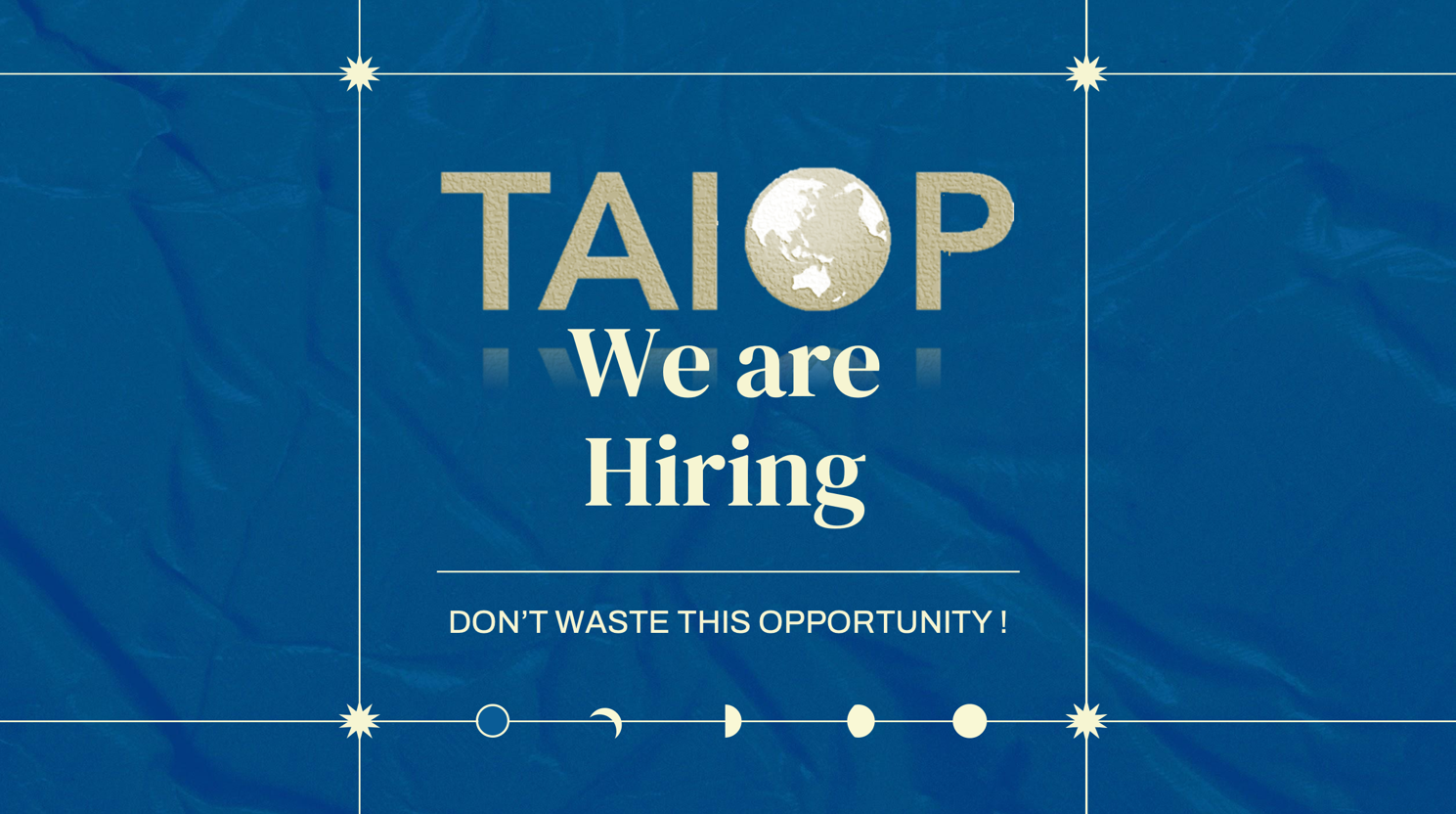 